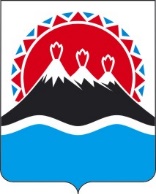 П О С Т А Н О В Л Е Н И ЕПРАВИТЕЛЬСТВА  КАМЧАТСКОГО КРАЯ                   г. Петропавловск-КамчатскийПРАВИТЕЛЬСТВО ПОСТАНОВЛЯЕТ:1. Внести в постановление Правительства Камчатского края от 28.09.2016 № 372-П «Об утверждении Документа планирования регулярных перевозок пассажиров и багажа автомобильным транспортом по межмуниципальным маршрутам регулярных перевозок в Камчатском крае на 2019 – 2023 годы» следующие изменения:1) в таблице приложения 1:а) пункт 15.1 признать утратившим силу;б) пункт 18 признать утратившим силу;2) приложение 2 изложить в редакции согласно приложения 1 к настоящему Постановлению;2. Настоящее Постановление вступает в силу через 10 дней после дня его официального опубликования.			                               Приложение 1к Постановлению ПравительстваКамчатского краяот 28.09.2016 № 372-ППереченьмежмуниципальных маршрутов регулярных перевозокпассажиров и багажа автомобильным транспортом в Камчатскомкрае, в отношении которых предусматривается изменениевида регулярных перевозок[Дата регистрации]№[Номер документа]О внесении изменений в постановление Правительства Камчатского края от 28.09.2016 № 372-П "Об утверждении Документа планирования регулярных перевозок пассажиров и багажа автомобильным транспортом по межмуниципальным маршрутам регулярных перевозок в Камчатском крае на 2019-2023 годы"Временно исполняющий обязанности Председателя Правительства - Первого вице-губернатора Камчатского края[горизонтальный штамп подписи 1]А.О. Кузнецов1.124кг. Вилючинск (ж/р Приморский) -                         г. Петропавловск-Камчатский (Центральный рынок)II квартал 2021 года1.126кг. Вилючинск (ж/р Рыбачий) -                                  г. Петропавловск-Камчатский (Центральный рынок)II квартал 2021 года